2016 SUMMER VOLLEYBALL CAMP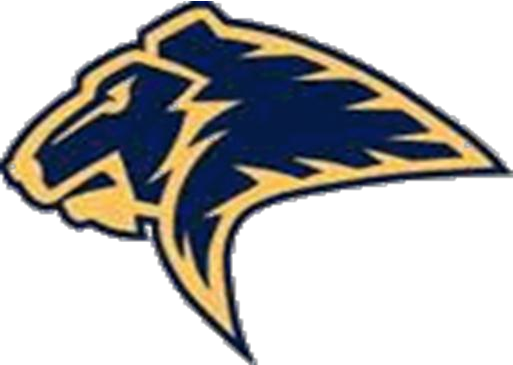 Who:  Incoming 5th-8th grade girlsWhere:  Prestonwood Field HouseWhat:  All-Skills Volleyball CampWhen:  July 18-21 – 2:00 – 4:30PMThis camp is a great opportunity to learn the volleyball skills that we teach here at PCA.  It is a fun and exciting week for Prestonwood Volleyball!  Come, meet and play with the high school volleyball girls from PCA!  They will be helping with camp all week long!  Camper of the week and daily prizes will be given!  Sign up now online at prestonwoodchristian.org under Summers at Prestonwood.  Please contact boneal@prestonwoodchristian.org with any questions!  See you there!